Declaração de Responsabilidade, Contribuição dos Autores e Conflito de InteresseDeclaro que observei o conceito de autoria adotado pela Revista SOBECC, conforme informado nas Diretrizes para autores, participei do estudo e colaborei suficientemente para assumir a responsabilidade de autor.Contribuição dos Autores (assinalar no quadro abaixo): -Concepção e desenho da pesquisa; -Obtenção de dados; -Análise e interpretação dos dados; -Análise estatística; -Obtenção de financiamento; -Redação do manuscrito; -Revisão crítica do manuscrito quanto ao conteúdo intelectual importante; -Outros (especificar).Declaro que este estudo artigo é original, que não está sob apreciação de outra revista simultaneamente e que o texto e os dados nele apresentados não foram anteriormente publicados. Além disso, os autores confirmam que realizaram a leitura do Código de ética da Revista SOBECC e se responsabilizam pelos aspectos éticos do trabalho, estando aptos a enviar qualquer comprovação necessária para a revista. Título do Artigo:       Data:   /  /    Nome do AutorDeclaração de conflito de interesseContribuição do Autor(assinalar no mínimo quatro)Assinatura do Autor1-      -Declaro que não possuo qualquer tipo de conflito de interesse em relação ao artigo submetido -Possuo conflito de interesse (por favor, detalhe a seguir):       -Concepção e desenho da pesquisa -Obtenção de dados -Análise e interpretação dos dados -Análise estatística -Obtenção de financiamento -Redação do manuscrito -Revisão crítica do manuscrito quanto ao conteúdo intelectual importante -Outros (por favor, especifique):      2-      -Declaro que não possuo qualquer tipo de conflito de interesse em relação ao artigo submetido -Possuo conflito de interesse (por favor, detalhe a seguir):       -Concepção e desenho da pesquisa -Obtenção de dados -Análise e interpretação dos dados -Análise estatística -Obtenção de financiamento -Redação do manuscrito -Revisão crítica do manuscrito quanto ao conteúdo intelectual importante -Outros (por favor, especifique):      3-      -Declaro que não possuo qualquer tipo de conflito de interesse em relação ao artigo submetido -Possuo conflito de interesse (por favor, detalhe a seguir):       -Concepção e desenho da pesquisa -Obtenção de dados -Análise e interpretação dos dados -Análise estatística -Obtenção de financiamento -Redação do manuscrito -Revisão crítica do manuscrito quanto ao conteúdo intelectual importante -Outros (por favor, especifique):      4-      -Declaro que não possuo qualquer tipo de conflito de interesse em relação ao artigo submetido -Possuo conflito de interesse (por favor, detalhe a seguir):       -Concepção e desenho da pesquisa -Obtenção de dados -Análise e interpretação dos dados -Análise estatística -Obtenção de financiamento -Redação do manuscrito -Revisão crítica do manuscrito quanto ao conteúdo intelectual importante -Outros (por favor, especifique):      5-      -Declaro que não possuo qualquer tipo de conflito de interesse em relação ao artigo submetido -Possuo conflito de interesse (por favor, detalhe a seguir):       -Concepção e desenho da pesquisa -Obtenção de dados -Análise e interpretação dos dados -Análise estatística -Obtenção de financiamento -Redação do manuscrito -Revisão crítica do manuscrito quanto ao conteúdo intelectual importante -Outros (por favor, especifique):      6-      -Declaro que não possuo qualquer tipo de conflito de interesse em relação ao artigo submetido -Possuo conflito de interesse (por favor, detalhe a seguir):       -Concepção e desenho da pesquisa -Obtenção de dados -Análise e interpretação dos dados -Análise estatística -Obtenção de financiamento -Redação do manuscrito -Revisão crítica do manuscrito quanto ao conteúdo intelectual importante -Outros (por favor, especifique):      7-      -Declaro que não possuo qualquer tipo de conflito de interesse em relação ao artigo submetido -Possuo conflito de interesse (por favor, detalhe a seguir):       -Concepção e desenho da pesquisa -Obtenção de dados -Análise e interpretação dos dados -Análise estatística -Obtenção de financiamento -Redação do manuscrito -Revisão crítica do manuscrito quanto ao conteúdo intelectual importante -Outros (por favor, especifique):      8-      -Declaro que não possuo qualquer tipo de conflito de interesse em relação ao artigo submetido -Possuo conflito de interesse (por favor, detalhe a seguir):       -Concepção e desenho da pesquisa -Obtenção de dados -Análise e interpretação dos dados -Análise estatística -Obtenção de financiamento -Redação do manuscrito -Revisão crítica do manuscrito quanto ao conteúdo intelectual importante -Outros (por favor, especifique):      9-      -Declaro que não possuo qualquer tipo de conflito de interesse em relação ao artigo submetido -Possuo conflito de interesse (por favor, detalhe a seguir):       -Concepção e desenho da pesquisa -Obtenção de dados -Análise e interpretação dos dados -Análise estatística -Obtenção de financiamento -Redação do manuscrito -Revisão crítica do manuscrito quanto ao conteúdo intelectual importante -Outros (por favor, especifique):      10-      -Declaro que não possuo qualquer tipo de conflito de interesse em relação ao artigo submetido -Possuo conflito de interesse (por favor, detalhe a seguir):       -Concepção e desenho da pesquisa -Obtenção de dados -Análise e interpretação dos dados -Análise estatística -Obtenção de financiamento -Redação do manuscrito -Revisão crítica do manuscrito quanto ao conteúdo intelectual importante -Outros (por favor, especifique):      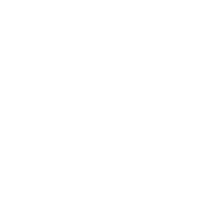 